Students,Please read below, sign the bottom to indicate an understanding of the marching band policies, and return by 6/2.  Updates have been made to the absence policy, so be sure to review that section.Parents, Please sign below to indicate an understanding of the marching band policies.Please review the Marching Band handbook. Both sets of signatures are needed so we know that you are in agreement with the rules and will comply with them as stated.-------------------------------------------------------------------------------------------------------------------Cliff Notes Version of the Handbook:Be at all rehearsals and performancesBe at all rehearsals and performances on timeBe at all rehearsals and performances on time and with a good attitudeBe at all rehearsals and performances on time, with a good attitude and have all needed itemsBe at all rehearsals and performances on time, with a good attitude, have all needed items and give your maximum effort always---------------------------------------------------------------------------------------------------------------------------------------------------I understand the Marching Band Handbook is online and is the responsibility of the student to read it and follow all rules stated within.  I also understand that 100% participation on all practice and performance days is vital and mandatory to the band program.  Student Signature: 								Date: 				I grant full permission for my child to be an active member of the Cuthbertson High School Marching Band.  I have read the Rules and Regulations in the Band Handbook concerning my student’s behavior and understand that failure to follow the rules will result in disciplinary action.  I understand that 100% participation on all practice and performance days for my student is vital and mandatory to the band program.  Parent Signature: 								Date: 				CUTHBERTSONMarching Band HandbookAcknowledgment Form 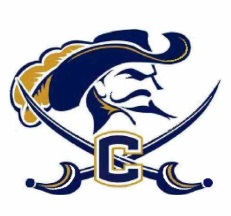 Marching Band HandbookAcknowledgment Form BANDMarching Band HandbookAcknowledgment Form 